Neston Primary School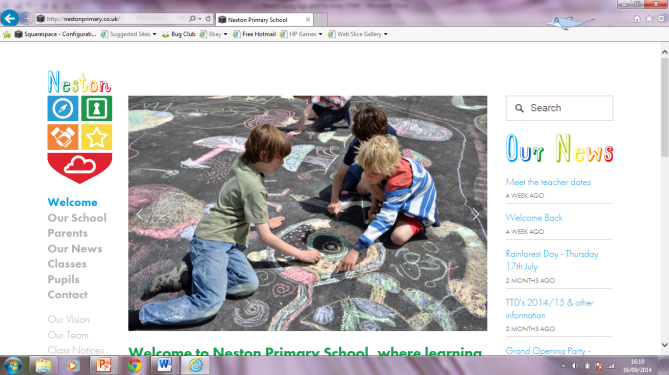 Creative Curriculum Theme Plan Year1 – Terms 1 and 2 2015The Sky Is The LimitThe Sky Is The LimitThe Sky Is The LimitThe Sky Is The LimitThe Sky Is The LimitThe Sky Is The LimitAreas of LearningAreas of LearningAreas of Learning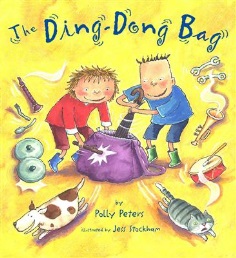 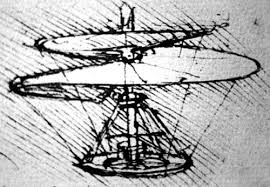 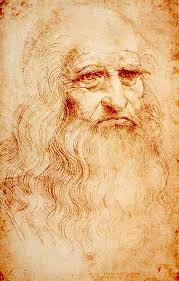 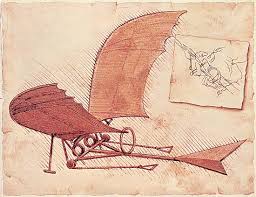 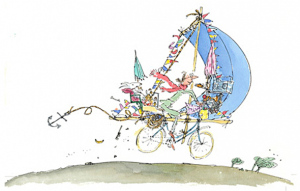 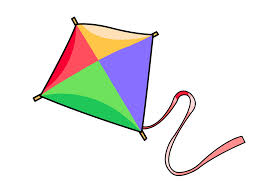 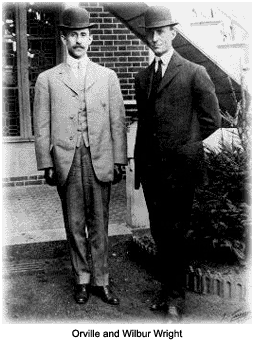 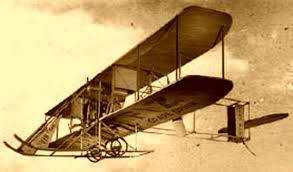 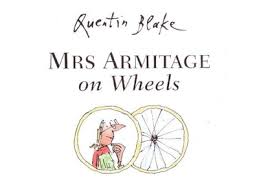 As Historians, we will learn about inventions. We will use a variety of sources to find out about significant inventors from the past and the changes to daily lives resulting from their inventions.As Readers and Writers, we will study non-fiction texts and traditional stories using story making techniques and repetitive language. We will write our own stories modelled on these tales. We will use and write non-fiction texts and labels to help us find and share facts.As Artists and Designers, we will explore painting and mark making tools. We will use different techniques and materials to create models and images that support our understanding of inventions.As Historians, we will learn about inventions. We will use a variety of sources to find out about significant inventors from the past and the changes to daily lives resulting from their inventions.As Readers and Writers, we will study non-fiction texts and traditional stories using story making techniques and repetitive language. We will write our own stories modelled on these tales. We will use and write non-fiction texts and labels to help us find and share facts.As Artists and Designers, we will explore painting and mark making tools. We will use different techniques and materials to create models and images that support our understanding of inventions.As Historians, we will learn about inventions. We will use a variety of sources to find out about significant inventors from the past and the changes to daily lives resulting from their inventions.As Readers and Writers, we will study non-fiction texts and traditional stories using story making techniques and repetitive language. We will write our own stories modelled on these tales. We will use and write non-fiction texts and labels to help us find and share facts.As Artists and Designers, we will explore painting and mark making tools. We will use different techniques and materials to create models and images that support our understanding of inventions.At Neston, learning will be driven by:At Neston, learning will be driven by:At Neston, learning will be driven by:At Neston, learning will be driven by:At Neston, learning will be driven by:At Neston, learning will be driven by:As Historians, we will learn about inventions. We will use a variety of sources to find out about significant inventors from the past and the changes to daily lives resulting from their inventions.As Readers and Writers, we will study non-fiction texts and traditional stories using story making techniques and repetitive language. We will write our own stories modelled on these tales. We will use and write non-fiction texts and labels to help us find and share facts.As Artists and Designers, we will explore painting and mark making tools. We will use different techniques and materials to create models and images that support our understanding of inventions.As Historians, we will learn about inventions. We will use a variety of sources to find out about significant inventors from the past and the changes to daily lives resulting from their inventions.As Readers and Writers, we will study non-fiction texts and traditional stories using story making techniques and repetitive language. We will write our own stories modelled on these tales. We will use and write non-fiction texts and labels to help us find and share facts.As Artists and Designers, we will explore painting and mark making tools. We will use different techniques and materials to create models and images that support our understanding of inventions.As Historians, we will learn about inventions. We will use a variety of sources to find out about significant inventors from the past and the changes to daily lives resulting from their inventions.As Readers and Writers, we will study non-fiction texts and traditional stories using story making techniques and repetitive language. We will write our own stories modelled on these tales. We will use and write non-fiction texts and labels to help us find and share facts.As Artists and Designers, we will explore painting and mark making tools. We will use different techniques and materials to create models and images that support our understanding of inventions.AmbitionRespectRespectDiversityDiversityDiversityAs Scientists, we will...As Scientists, we will...As Scientists, we will...As ambitious learners we will:Persevere with new skills and class routines. We will try new things and have a go at our own ideas. We will persist with an activity when challenges occur and be proud of our accomplishments.As respectful learners we will:Explore the similarities and differences between ourselves and others. We will learn to share our classroom space and resources fairly.As respectful learners we will:Explore the similarities and differences between ourselves and others. We will learn to share our classroom space and resources fairly.As learners we will:Ask questions to help us understand the wider world in an open minded way. We will celebrate the range of culture, belief and experience that we explore. As learners we will:Ask questions to help us understand the wider world in an open minded way. We will celebrate the range of culture, belief and experience that we explore. As learners we will:Ask questions to help us understand the wider world in an open minded way. We will celebrate the range of culture, belief and experience that we explore. Be exploring forces. We will discover how to use a force to make objects move, change their shape or change direction.Be exploring forces. We will discover how to use a force to make objects move, change their shape or change direction.Be exploring forces. We will discover how to use a force to make objects move, change their shape or change direction.Core Learning SkillsCore Learning SkillsSuccessful Learner SkillsSuccessful Learner SkillsEssential Learning Objectives (CQ milestone specific)Essential Learning Objectives (CQ milestone specific)Essential Learning Objectives (CQ milestone specific)Essential Learning Objectives (CQ milestone specific)Essential Learning Objectives (CQ milestone specific)LiteracyLiteracyKnowing and understanding what, how and why I am learningEnjoy exploring, discovering andunlocking our hidden treasuresKnowing that we shine and reach the starsLearning from our mistakesKnowing how to improve and being resilient Looking after each otherLearning reciprocallyCelebrating everyone’s achievementsImagining, dreaming and believing for ourselves and othersKnowing and understanding what, how and why I am learningEnjoy exploring, discovering andunlocking our hidden treasuresKnowing that we shine and reach the starsLearning from our mistakesKnowing how to improve and being resilient Looking after each otherLearning reciprocallyCelebrating everyone’s achievementsImagining, dreaming and believing for ourselves and othersHistory and geography History and geography History and geography History and geography History and geography Exploring labels and captions to develop our non-fiction writing Further develop our understanding of Phonics through daily teaching sessions and home learningUse story-making to develop our story telling, speaking, reading and writing skillsExploring labels and captions to develop our non-fiction writing Further develop our understanding of Phonics through daily teaching sessions and home learningUse story-making to develop our story telling, speaking, reading and writing skillsKnowing and understanding what, how and why I am learningEnjoy exploring, discovering andunlocking our hidden treasuresKnowing that we shine and reach the starsLearning from our mistakesKnowing how to improve and being resilient Looking after each otherLearning reciprocallyCelebrating everyone’s achievementsImagining, dreaming and believing for ourselves and othersKnowing and understanding what, how and why I am learningEnjoy exploring, discovering andunlocking our hidden treasuresKnowing that we shine and reach the starsLearning from our mistakesKnowing how to improve and being resilient Looking after each otherLearning reciprocallyCelebrating everyone’s achievementsImagining, dreaming and believing for ourselves and othersTo investigate and interpret the pastTo build an overview of world historyTo understand chronologyTo communicate historicallyTo investigate and interpret the pastTo build an overview of world historyTo understand chronologyTo communicate historicallyTo investigate and interpret the pastTo build an overview of world historyTo understand chronologyTo communicate historicallyTo investigate placesTo investigate patternsTo communicate geographicallyTo investigate placesTo investigate patternsTo communicate geographicallyMathsMathsKnowing and understanding what, how and why I am learningEnjoy exploring, discovering andunlocking our hidden treasuresKnowing that we shine and reach the starsLearning from our mistakesKnowing how to improve and being resilient Looking after each otherLearning reciprocallyCelebrating everyone’s achievementsImagining, dreaming and believing for ourselves and othersKnowing and understanding what, how and why I am learningEnjoy exploring, discovering andunlocking our hidden treasuresKnowing that we shine and reach the starsLearning from our mistakesKnowing how to improve and being resilient Looking after each otherLearning reciprocallyCelebrating everyone’s achievementsImagining, dreaming and believing for ourselves and othersScience  and design technologyScience  and design technologyScience  and design technologyScience  and design technologyScience  and design technologyFurther develop our understanding of number Explore calculation strategies and apply these in a range of role play and problem solving contextsUse data handling skills to share information Further develop our understanding of number Explore calculation strategies and apply these in a range of role play and problem solving contextsUse data handling skills to share information Knowing and understanding what, how and why I am learningEnjoy exploring, discovering andunlocking our hidden treasuresKnowing that we shine and reach the starsLearning from our mistakesKnowing how to improve and being resilient Looking after each otherLearning reciprocallyCelebrating everyone’s achievementsImagining, dreaming and believing for ourselves and othersKnowing and understanding what, how and why I am learningEnjoy exploring, discovering andunlocking our hidden treasuresKnowing that we shine and reach the starsLearning from our mistakesKnowing how to improve and being resilient Looking after each otherLearning reciprocallyCelebrating everyone’s achievementsImagining, dreaming and believing for ourselves and othersTo understand movement and forces To work scientificallyTo understand movement and forces To work scientificallyTo understand movement and forces To work scientificallyTo design, make and improve - Apply practical skills to design, make and improve products safely, taking account of users and purposesTo design, make, evaluate and improve our own inventions - Design products that have a clear purpose and an intended userTo design, make and improve - Apply practical skills to design, make and improve products safely, taking account of users and purposesTo design, make, evaluate and improve our own inventions - Design products that have a clear purpose and an intended userFurther develop our understanding of number Explore calculation strategies and apply these in a range of role play and problem solving contextsUse data handling skills to share information Further develop our understanding of number Explore calculation strategies and apply these in a range of role play and problem solving contextsUse data handling skills to share information RE, PSHE and PERE, PSHE and PETo understand movement and forces To work scientificallyTo understand movement and forces To work scientificallyTo understand movement and forces To work scientificallyTo design, make and improve - Apply practical skills to design, make and improve products safely, taking account of users and purposesTo design, make, evaluate and improve our own inventions - Design products that have a clear purpose and an intended userTo design, make and improve - Apply practical skills to design, make and improve products safely, taking account of users and purposesTo design, make, evaluate and improve our own inventions - Design products that have a clear purpose and an intended userFurther develop our understanding of number Explore calculation strategies and apply these in a range of role play and problem solving contextsUse data handling skills to share information Further develop our understanding of number Explore calculation strategies and apply these in a range of role play and problem solving contextsUse data handling skills to share information Exploring friendship and kindness. Learning appropriate ways to express and manage feelings.Learning new class routines. Becoming a considerate and responsive partner, listening carefully and sharing ideas. PE with Ms Sims - exploring movement through games activities. Exploring friendship and kindness. Learning appropriate ways to express and manage feelings.Learning new class routines. Becoming a considerate and responsive partner, listening carefully and sharing ideas. PE with Ms Sims - exploring movement through games activities. To understand movement and forces To work scientificallyTo understand movement and forces To work scientificallyTo understand movement and forces To work scientificallyTo design, make and improve - Apply practical skills to design, make and improve products safely, taking account of users and purposesTo design, make, evaluate and improve our own inventions - Design products that have a clear purpose and an intended userTo design, make and improve - Apply practical skills to design, make and improve products safely, taking account of users and purposesTo design, make, evaluate and improve our own inventions - Design products that have a clear purpose and an intended userICTICTExploring friendship and kindness. Learning appropriate ways to express and manage feelings.Learning new class routines. Becoming a considerate and responsive partner, listening carefully and sharing ideas. PE with Ms Sims - exploring movement through games activities. Exploring friendship and kindness. Learning appropriate ways to express and manage feelings.Learning new class routines. Becoming a considerate and responsive partner, listening carefully and sharing ideas. PE with Ms Sims - exploring movement through games activities. Art, music, dramaArt, music, dramaArt, music, dramaArt, music, dramaArt, music, dramaOngoing use of ICT to support learning across the curriculumUse of the school website and class web page to share our learningOngoing use of ICT to support learning across the curriculumUse of the school website and class web page to share our learningExploring friendship and kindness. Learning appropriate ways to express and manage feelings.Learning new class routines. Becoming a considerate and responsive partner, listening carefully and sharing ideas. PE with Ms Sims - exploring movement through games activities. Exploring friendship and kindness. Learning appropriate ways to express and manage feelings.Learning new class routines. Becoming a considerate and responsive partner, listening carefully and sharing ideas. PE with Ms Sims - exploring movement through games activities. To develop ideasTo refine techniquesTo respond to ideas and starting points.To explore ideas and collect visual information.To performTo composeTo transcribeTo describe musicTo performTo composeTo transcribeTo describe musicTo performTo composeTo transcribeTo describe musicTo listen carefully and understandTo speak with clarityTo tell and share stories with structure